Općina Matulji sufinancira iznos od 100,00 kn za troškove zdravstvenih usluga: a) preventivnog pregleda UTZ i DENZITOMETRIJE korisnicima s prebivalištem na području Općine Matulji iznad 45 godina starost ib) preventivnog pregleda ultrazvukom dojke za osobe s prebivalištem na području Općine Matulji iznad 35 godina starosti,  dok će preostali iznos od 30,00 kn do pune cijene pregleda korisnici snositi sami.Podnositelj zahtjeva je dužan uz predočenje ovog odobrenog zahtjeva naručiti se kod Poliklinike Kantrida - DENTAL, Rijeka Lošinjska 16, tel.: 051/634-313 ili 091/5254-966, najkasnije u roku od 5 dana od preuzimanja odobrenog zahtjeva te prilikom narudžbe naglasiti da se naručuje temeljem subvencije Općine Matulji. Podnositelj zahtjeva je dužan na pregled donijeti ovaj odobreni zahtjev, a pregled će ostvariti u roku od 10 dana od dana narudžbe. Ukoliko se osoba ne naruči na pregled u roku od 5 dana od dana odobravanja potvrde, ista prestaje važiti.Napomena: Izvršen je uvid osobne iskaznice podnositelja zahtjeva te je time provjerena i potvrđena istinitost podataka u Zahtjevu kao osnova za odobrenje zahtjeva. Dodatne informacije se mogu dobiti u Jedinstvenom upravnom odjelu na broj telefona 051/401-472 ili putem elektroničke pošte: drustvene.djelatnosti@matulji.hr .REPUBLIKA HRVATSKAREPUBLIKA HRVATSKAREPUBLIKA HRVATSKAREPUBLIKA HRVATSKAREPUBLIKA HRVATSKAPRIMORSKO-GORANSKA ŽUPANIJAPRIMORSKO-GORANSKA ŽUPANIJAPRIMORSKO-GORANSKA ŽUPANIJAPRIMORSKO-GORANSKA ŽUPANIJAPRIMORSKO-GORANSKA ŽUPANIJAOPĆINA MATULJI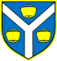 OPĆINA MATULJIOPĆINA MATULJIOPĆINA MATULJIOPĆINA MATULJI  Jedinstveni upravni odjel  Jedinstveni upravni odjel  Jedinstveni upravni odjel  Jedinstveni upravni odjel  Jedinstveni upravni odjelZAHTJEV / POTVRDAZA SUFINANCIRANJE PREVENTIVNOG PREGLEDAULTRAZVUK I DENZITOMETRIJA – POLIKLINIKA KANTRIDA-DENTALZAHTJEV / POTVRDAZA SUFINANCIRANJE PREVENTIVNOG PREGLEDAULTRAZVUK I DENZITOMETRIJA – POLIKLINIKA KANTRIDA-DENTALZAHTJEV / POTVRDAZA SUFINANCIRANJE PREVENTIVNOG PREGLEDAULTRAZVUK I DENZITOMETRIJA – POLIKLINIKA KANTRIDA-DENTALZAHTJEV / POTVRDAZA SUFINANCIRANJE PREVENTIVNOG PREGLEDAULTRAZVUK I DENZITOMETRIJA – POLIKLINIKA KANTRIDA-DENTALZAHTJEV / POTVRDAZA SUFINANCIRANJE PREVENTIVNOG PREGLEDAULTRAZVUK I DENZITOMETRIJA – POLIKLINIKA KANTRIDA-DENTALZAHTJEV / POTVRDAZA SUFINANCIRANJE PREVENTIVNOG PREGLEDAULTRAZVUK I DENZITOMETRIJA – POLIKLINIKA KANTRIDA-DENTALZAHTJEV / POTVRDAZA SUFINANCIRANJE PREVENTIVNOG PREGLEDAULTRAZVUK I DENZITOMETRIJA – POLIKLINIKA KANTRIDA-DENTALZAHTJEV / POTVRDAZA SUFINANCIRANJE PREVENTIVNOG PREGLEDAULTRAZVUK I DENZITOMETRIJA – POLIKLINIKA KANTRIDA-DENTALZAHTJEV / POTVRDAZA SUFINANCIRANJE PREVENTIVNOG PREGLEDAULTRAZVUK I DENZITOMETRIJA – POLIKLINIKA KANTRIDA-DENTALPOPUNJAVA PODNOSITELJ ZAHTJEVA:POPUNJAVA PODNOSITELJ ZAHTJEVA:POPUNJAVA PODNOSITELJ ZAHTJEVA:POPUNJAVA PODNOSITELJ ZAHTJEVA:POPUNJAVA PODNOSITELJ ZAHTJEVA:POPUNJAVA PODNOSITELJ ZAHTJEVA:POPUNJAVA PODNOSITELJ ZAHTJEVA:POPUNJAVA PODNOSITELJ ZAHTJEVA:POPUNJAVA PODNOSITELJ ZAHTJEVA:Ime i prezimeIme i prezimeDatum rođenjaDatum rođenjaAdresa i telefonAdresa i telefonBroj osobne iskazniceBroj osobne iskazniceVrsta pregleda(zaokružiti samo jedan)Vrsta pregleda(zaokružiti samo jedan)UTZ dojkeUTZ prostateUTZ štitnjačeUTZ lokomotorni sustavDenzitometrija (DEXA) – mjerenje gustoće kostijuUTZ dojkeUTZ prostateUTZ štitnjačeUTZ lokomotorni sustavDenzitometrija (DEXA) – mjerenje gustoće kostijuUTZ dojkeUTZ prostateUTZ štitnjačeUTZ lokomotorni sustavDenzitometrija (DEXA) – mjerenje gustoće kostijuUTZ dojkeUTZ prostateUTZ štitnjačeUTZ lokomotorni sustavDenzitometrija (DEXA) – mjerenje gustoće kostijuUTZ dojkeUTZ prostateUTZ štitnjačeUTZ lokomotorni sustavDenzitometrija (DEXA) – mjerenje gustoće kostijuUTZ dojkeUTZ prostateUTZ štitnjačeUTZ lokomotorni sustavDenzitometrija (DEXA) – mjerenje gustoće kostijuUTZ dojkeUTZ prostateUTZ štitnjačeUTZ lokomotorni sustavDenzitometrija (DEXA) – mjerenje gustoće kostijuU Matuljima,POPUNJAVA JEDINSTVENI UPRAVNI ODJEL:POPUNJAVA JEDINSTVENI UPRAVNI ODJEL:POPUNJAVA JEDINSTVENI UPRAVNI ODJEL:POPUNJAVA JEDINSTVENI UPRAVNI ODJEL:POPUNJAVA JEDINSTVENI UPRAVNI ODJEL:POPUNJAVA JEDINSTVENI UPRAVNI ODJEL:POPUNJAVA JEDINSTVENI UPRAVNI ODJEL:potpis podnositelja zahtjevapotpis podnositelja zahtjevaODOBRENOODOBRENOODOBRENOODOBRENOODOBRENOODOBRENOODBIJENOODBIJENOODBIJENODatum:Datum:Datum:Datum:Datum:Datum:MPMPMPPotpisPotpisMPMPRazlog:Razlog:Razlog:PotpisPotpisPotpisPotpis1) nema prebivalište na području Općine Matulji 2) osobna iskaznica nije predana na uvid3) ne udovoljava dobnoj granici 1) nema prebivalište na području Općine Matulji 2) osobna iskaznica nije predana na uvid3) ne udovoljava dobnoj granici 1) nema prebivalište na području Općine Matulji 2) osobna iskaznica nije predana na uvid3) ne udovoljava dobnoj granici 1) nema prebivalište na području Općine Matulji 2) osobna iskaznica nije predana na uvid3) ne udovoljava dobnoj granici 1) nema prebivalište na području Općine Matulji 2) osobna iskaznica nije predana na uvid3) ne udovoljava dobnoj granici 1) nema prebivalište na području Općine Matulji 2) osobna iskaznica nije predana na uvid3) ne udovoljava dobnoj granici 